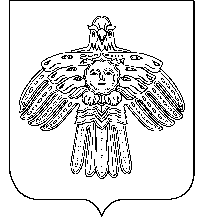                                    АДМИНИСТРАЦИЯ                                                                                      «НИЖНИЙ ОДЕС»  КАР  ОВМÖДЧÖМИНСА       ГОРОДСКОГО  ПОСЕЛЕНИЯ  «НИЖНИЙ ОДЕС»                                                                                АДМИНИСТРАЦИЯ                        ПОСТАНОВЛЕНИЕ       ШУÖМот «20» августа  2018 года                                                                                     № 246     ПОСТАНОВЛЯЕТ:Внести изменение в постановление Администрации городского поселения «Нижний Одес» «Об утверждении Перечня муниципального имущества муниципального образования городского поселения «Нижний Одес», свободного от прав третьих лиц (за исключением имущественных прав субъектов малого и среднего предпринимательства), предусмотренного частью 4 статьи 18 Федерального закона «О развитии малого и среднего предпринимательства в Российской Федерации»: 1.1  включить пункт 3 в приложение к постановлению, нежилое помещение, расположенное по адресу: РК г. Сосногорск, пгт. Нижний Одес, ул. Ленина, д.8, пом. 3-ННастоящее постановление вступает в силу со дня его принятия и подлежит официальному опубликованию.Руководитель администрациигородского поселения «Нижний Одес»                                                     Ю.С. АксеновПриложение к постановлению администрации городского поселения «Нижний Одес» от «20» августа 2018 №  246Переченьмуниципального имущества муниципального образования городского поселения «Нижний Одес», свободного от прав третьих лиц (за исключением имущественных прав субъектов малого и среднего предпринимательства), для предоставленияво владение и (или) пользование на долгосрочной основе субъектам малого и среднего предпринимательства--------------------------------<1> Указывается уникальный номер объекта в реестре муниципального имущества.<2> Указывается адрес (местоположение) объекта (для недвижимого имущества адрес в соответствии с записью в Едином государственном реестре недвижимости, для движимого имущества - адресный ориентир, в том числе почтовый адрес, места его постоянного размещения, а при невозможности его указания - полный адрес места нахождения органа местного самоуправления, осуществляющего полномочия собственника такого объекта).<3> Для объектов недвижимого имущества и их частей указывается вид: земельный участок, здание, сооружение, объект незавершенного строительства, помещение, единый недвижимый комплекс, часть земельного участка, часть здания, часть сооружения, часть помещения; для движимого имущества указывается - "Движимое имущество".<4> Указывается кадастровый номер объекта недвижимости, при его отсутствии - условный номер или устаревший номер (при наличии).<5> Указывается кадастровый номер части объекта недвижимости, при его отсутствии - условный номер или устаревший номер (при наличии).<6> Основная характеристика, ее значение и единицы измерения объекта недвижимости указываются согласно сведениям государственного кадастра недвижимости.Для земельного участка, здания, помещения указывается площадь в квадратных метрах; для линейных сооружений указывается протяженность в метрах; для подземных сооружений указывается глубина (глубина залегания) в метрах; для сооружений, предназначенных для хранения (например, нефтехранилищ, газохранилищ), указывается объем в кубических метрах; для остальных сооружений указывается площадь застройки в квадратных метрах.Для объекта незавершенного строительства указываются общая площадь застройки в квадратных метрах либо основная характеристика, предусмотренная проектной документацией (при отсутствии сведений об объекте в государственном кадастре недвижимости).<7> Указывается индивидуальное наименование объекта недвижимости. При отсутствии индивидуального наименования указывается вид объекта недвижимости.<8> Указываются характеристики движимого имущества (при наличии).О внесении изменений в постановление  администрации  городского поселения «Нижний Одес»  «Об утверждении  Перечня муниципального имущества муниципального образования городского поселения «Нижний Одес», свободного от прав третьих лиц (за исключением имущественных прав субъектов малого и среднего предпринимательства), предусмотренного частью 4 статьи 18 Федерального закона «О развитии малого и среднего предпринимательства в Российской Федерации» В соответствии с п. 4  Правил формирования, ведения и обязательного опубликования Перечня муниципального имущества муниципального образования городского поселения «Нижний Одес», свободного от прав третьих лиц (за исключением имущественных прав субъектов малого и среднего предпринимательства), предусмотренного частью 4 статьи 18 Федерального закона «О развитии малого и среднего предпринимательства в Российской Федерации», утвержденного постановлением Администрации городского поселения «Нижний Одес» от 26.01.2018 № 65, Администрация городского поселения «Нижний Одес»N п/пНомер в реестре имущества <1>Адрес (местоположение) объекта <2>Вид объекта недвижимости;движимое имущество <3>Сведения о недвижимом имуществе или его частиСведения о недвижимом имуществе или его частиСведения о недвижимом имуществе или его частиСведения о недвижимом имуществе или его частиСведения о недвижимом имуществе или его частиСведения о недвижимом имуществе или его частиСведения о недвижимом имуществе или его частиСведения о недвижимом имуществе или его частиСведения о движимомимуществе<8>Сведения о движимомимуществе<8>Сведения о движимомимуществе<8>Сведения о движимомимуществе<8>Сведения о движимомимуществе<8>Сведения о движимомимуществе<8>Сведения о движимомимуществе<8>Сведения о движимомимуществе<8>Сведения о движимомимуществе<8>Сведения о движимомимуществе<8>N п/пНомер в реестре имущества <1>Адрес (местоположение) объекта <2>Кадастровый номер <4>Номер части объекта недвижимости согласно сведениям государственного кадастра недвижимости <5>Номер части объекта недвижимости согласно сведениям государственного кадастра недвижимости <5>Основная характеристика объекта недвижимости <6>Основная характеристика объекта недвижимости <6>Основная характеристика объекта недвижимости <6>Наименование объекта учета <7>Наименование объекта учета <7>Тип: оборудование, машины, механизмы, установки, транспортные средства, инвентарь, инструменты, иноеГосударственный регистрационный знак (при наличии)Государственный регистрационный знак (при наличии)Наименование объекта учетаНаименование объекта учетаМарка, модельМарка, модельГод выпускаГод выпускаКадастровый номер объекта недвижимого имущества, в том числе земельного участка, в (на) котором расположен объектКадастровый номер объекта недвижимого имущества, в том числе земельного участка, в (на) котором расположен объектN п/пНомер в реестре имущества <1>Адрес (местоположение) объекта <2>Тип (площадь - для земельных участков, зданий, помещений; протяженность, объем, площадь, глубина залегания - для сооружений; протяженность, объем, площадь, глубина залегания согласно проектной документации - для объектов незавершенного строительства)Тип (площадь - для земельных участков, зданий, помещений; протяженность, объем, площадь, глубина залегания - для сооружений; протяженность, объем, площадь, глубина залегания согласно проектной документации - для объектов незавершенного строительства)Фактическое значение/Проектируемое значение (для объектов незавершенного строительства)Единица измерения (для площади - кв.м; для протяженности - м; для глубины залегания - м; для объема - куб.м)12345667899101112131314141515161630020Коми Респ., г. Сосногорск, пгт. Нижний Одес, ул. Ленина, д.8, помещение 3-Нпомещение11:19:1001002:1849--площадь37,9кв. мкв. мнежилое помещение